درمان سرطان 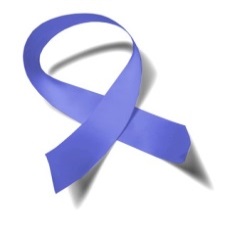 تمام پیشکسوتان رشته سرطان از لحاظ آماری به این نتیجه رسیده‌اند که شیوع این بیماری در جهان رو به افزایش است. بنابراین دانش پزشکی و دست‌اندرکاران درمان سرطان همواره دنبال روش‌هایی برای درمان و پیشگیری از این بیماری هستند. آرزو می‌کنیم که تمام بیماران مبتلا به سرطان از بهترین درمان‌ها برخوردار شوند. جامعه و پزشکان نیز باید در نهایت مسوولیت‌شناسی نسبت به تشخیص به‌موقع و درمان این افراد اقدام کنند.کارگروهی برای درمان سرطان :کادر درمان سرطان از مجموعه‌ای از پزشکان با تخصص‌های مختلف تشکیل می‌شود؛1_ گروه پشتیبانی یا پاراکلینیک: در این گروه مسولان آزمایشگاه، متخصصان پاتولوژی، تصویربرداری و رادیولوژی قرار دارند. این افراد از طریق روش‌های مختلف آزمایشگاهی و تصویربرداری، سونوگرافی، سی‌تی‌اسکن، ام‌آر‌آی، روش‌های پیشرفته هسته‌ای و پت‌اسکن به تشخیص وپیگیری درمان کمک می‌کنند.2_ گروه فوق‌تخصصی و جراحی: این گروه را پزشکان فوق‌تخصص از جمله فوق‌تخصص خون و سرطان و جراحان در رشته‌های مختلف ارتوپدی، اعصاب، عمومی، کودکان، اورولوژی، قفسه سینه، دستگاه گوارش و.. تشکیل میدهند.3_ گروه پرتودرمانی: متخصصان پرتودرمانی کنار پزشکان دیگر بخشی از درمان سرطان را برعهده دارند، این متخصصان در چند سال اخیر با روش‌های نوین پرتودرمانی کمک‌های بسزایی به تیم پزشکی درمان سرطان کرده‌اند.4_ گروه طب تسکینی: این گروه چند سالی است که در ایران فعال شده و پاسخگوی تمام بیماران مبتلا به سرطان است. متخصصان طب تسکینی در زمینه روان‌شناسی، روان‌پزشکی، کنترل درد، انتقال خون و فرآورده‌ها، خارج کردن عوامل مسموم از بدن مثل ترشحات اضافه در فضای پرده جنب و فضای شکم و سایر نیازهای بیماران در هر ساعت از شبانه‌روز از آنها پشتیبانی و حمایت می‌کنند. درواقع، تمام بیماران مبتلا به سرطان باید از زمان تشخیص این بیماری تحت نظر گروه طب تسکینی قرار بگیرند. به طور کلی، حدود 33 درصد از بیماران مبتلا به سرطان با روش‌های درمانی کاملا بهبود می‌یابند و بعدها برای پیگیری به پزشک معالج اولیه خود مراجعه می‌کنند، اما حدود 60 درصد از بیماران باید همچنان با سرطان مبارزه کنند و از روش‌های تسکینی بهره ببرند. این افراد حتی اگر برای ادامه درمان دیگر نیازی به شیمی‌درمانی، پرتودرمانی و جراحی نداشته باشند باید برای بقیه عمر خود (که ممکن است ماه‌ها یا سال‌ها طول بکشد) تحت حمایت گروه طب تسکینی قرار بگیرند. به عبارت ساده‌تر، بیمارانی که از میدان درمان مستقیم سرطان خارج می‌شوند، ممکن است همچنان از لحاظ درد و رنج مشکلاتی داشته باشند. بنابراین نیازمند پوشش لحظه‌ای تیم طب تسکینی هستند. متخصصان این طب می‌توانند با تماس‌های مکرر خود و گاهی ارائه خدمات در منزل، تاثیر بسزایی در کیفیت زندگی بیماران داشته باشند. در کشورهایی با نگرش دینی غنی‌تر و قوی‌تر، علاوه بر متخصصان طب تسکینی از روحانیان نیز برای پاسخگویی به مشکلات ذهنی و اعتقادی بیماران و خانواده‌ها کمک گرفته می‌شود.بهترین برخورد با سرطان‌های پیشرفته :مبتلایان به سرطان پیشرفته معمولا به آی‌سی‌یو منتقل نمی‌شوند زیرا برنامه درمانی مدون و جدیدی برای آنها وجود ندارد، بلکه فقط با طب تسکینی می‌توان در چند ماه یا چند سال باقیمانده از عمرشان به آنها کمک کرد.در این مواقع پزشکان طب تسکینی و پرستاران می‌توانند به بیمار در مشکلات او در زمینه تسکین درد و علائم، اکسیژن‌رسانی، تنظیم آب و الکترولیت‌ها، تغذیه، مسایل عاطفی و ...رسیدگی کنند. طب تسکینی در ایران هم‌اکنون در گام‌های اولیه خود قرار دارد و تعداد زیادی از بیماران مبتلا به سرطان را تحت پوشش خود قرار داده است. امید است که بتوان تا چند سال آینده تمام ‌بیماران مبتلا به سرطان را تحت پوشش و حمایت متخصصان این طب درآورد.پنج درمان اصلی که امروزه برای سرطان وجود دارد :شیمی درمانی : که به آن (کِموتراپی) هم گفته می شود نوعی از درمان سرطان است که در آن از دارو برای نابود کردن سلول های سرطانی استفاده می شود. درواقع شیمی درمانی رشد سلول های سرطانی که تقسیم و رشد بالایی دارند را کاهش می دهند یا متوقف می کند. بسته به نوع سرطان و میزان پیشرفت آن شیمی درمانی می تواند: سرطان را معالجه کند: اگر شیمی درمانی سلول های سرطانی را تا حدی از بین ببرد که دیگر پزشک نتواند اثری از آن را دربدن بیابد. سرطان را کنترل کند: اگر شیمی درمانی از انتشار سرطان جلوگیری کند، سرعت رشد آن را کاهش دهد یا سلول های سرطانی که در سایرنقاط بدن پخش شده اند را نابود کند. بهبود علائم سرطان: (به آن درمان پالیاتیو هم گفته می شود) اگر شیمی درمانی توموری که باعث فشاریا درد شده است راکوچک کند.جراحی : جراحی یک روش سریع برای حذف تومورهای سرطانی ازداخل بدن بیمار است.این روش برای تورموهایی به کارمیرود که گسترش پیدا نکردند یا دراصطلاح پزشکی متاستاز نداده اند ،جراحی یک روش تضمین شده برای حذف سلولهای سرطانی نیست و درصورت لزوم،پزشکان بخش هایی از لنف سالم را هم برمی دارند تا از عدم سرایت سرطان مطمئن شوند،گاهی به جای جراحی از پرتوهای لیزر نیز استفاده می کنند. پرتودرمانی : هدف ازپرتودرمانی تخریب سلول‌های بدخیم همراه با کمترین آسیب به سلول‌های طبیعی بدن است. از اشعه برای درمان انواع مختلف سرطان تقریبا درتمام قسمت‌های بدن می‌توان استفاده کرد.درمان قطعی،شانس استفاده ازمزایای طولانی مدت درمان را به بیماران می‌دهد.در بعضی از موارد پرتودرمانی به تنهایی برای مبارزه با سلول‌های بدخیم کافی بوده و دربعضی موارد نیز ممکن است با سایر روش‌های درمانی همراه باشد.همچنین در مواردی می‌توان از پرتودرمانی قبل از جراحی برای کوچک کردن توده سلولی(تومور) و یا بعد از جراحی به منظور جلوگیری از رشد سلول‌های باقیمانده و نواحی لنفاوی مرتبط بهره جست.هورمون درمانی : به یکی از دو استروژن یا ترکیبی از درمان با استروژن / پروژسترون اشاره دارد،بعضی از انواع سرطان ها، نظیر سرطان سینه و پروستات، رشدشان بستگی به هورمون های جنسی دارد.هورمون درمانی از رسیدن یا مصرف هورمونی که سلول های سرطانی به آن احتیاج دارند جلوگیری می کند.ایمنی درمانی : در ایمنی درمانی، هدف این است که سیستم ایمنی خود علیه تومور وارد عمل شود که این کار از طریق تقویت یا تربیت سیستم ایمنی یا به عبارت دیگر سلول های  T(نوعی گلبول سفید) صورت می گیرد.این سلولها یکی از مهمترین سلاح‌های بدن در مبارزه با بیماری‌ها به خصوص عفونت‌ها و سرطانی شدن است. سلول هاى سرطانی این توانایی را دارند که خودشان را از دید سیستم ایمنی بدن دور نگه دارند. ایمنی درمانی قدرت دید فراتری به سیستم ایمنی بدن می دهد تا حتی سلولهای سرطانی از دید او پنهان نمانند. 